от 14.01.2020 № 17В соответствии с федеральными законами РФ от 21.12.1994 № 69-ФЗ «О пожарной безопасности», от 06.10.2003 № 131-ФЗ «Об общих принципах организации местного самоуправления в РФ», от 22.07.2008 № 123-Ф3 «Технический регламент о требованиях пожарной безопасности», законами Нижегородской области от 26.10.1995 № 16-3 «О пожарной безопасности» и от 04.01.1996 № 17-3 «О защите населения и территорий Нижегородской области от чрезвычайных ситуаций природного и техногенного характера» администрация Починковского муниципального района постановляет:1. Утвердить Дорожную карту по проведению профилактической работы, направленной на предупреждение пожаров на территории Починковского муниципального района Нижегородской области на 2020-2022 годы.2. Управляющему делами (Белов А.А.) разместить настоящее постановление на официальном сайте администрации Починковского муниципального района в сети Интернет.3. Настоящее постановление вступает в силу со дня его подписания.4. Контроль за исполнением настоящего постановления оставляю за собою.Главаадминистрации района	М.В.ЛаринУТВЕРЖДЕНОпостановлением администрации Починковского муниципального района Нижегородской областиот 14.01.2020 № 17ДОРОЖНАЯ КАРТАпо проведению профилактической работы, направленной на предупреждение пожаров на территории Починковского муниципального районаНижегородской области на 2020-2022 годыОписание показателей, характеризующих состояние обеспечения пожарной безопасности на территории Починковского муниципального района Нижегородской области.Починковский муниципальный район располагается в южной части Нижегородской области. Административный центр района – село Починки. Район граничит с Лукояновским, Большеболдинским районами и республикой Мордовией. Площадь Починковского муниципального района составляет 1 961 км2. Состояние пожарной безопасности территории Починковского муниципального района, в том числе расположенных в его границах населенных пунктов, жилищного фонда, объектов социальной и иной сферы, характеризуется следующими факторами. Общая площадь лесных земель района составляет 46 803 га.  На территории района преобладают смешанные леса. Также, в районе имеются участки торфяников, расположенные на территории п. Пенькозавод Починковского сельсовета. Согласно среднегодовым комплексным показателям на территории района устанавливается 3, 4 класс пожарной опасности в лесах. Высокая пожарная опасность (5 класс) в среднем сохраняется в течение пяти дней в год.На территории Починковского района расположено 78 населённых пункта
в составе 9 сельских администраций. Территории 2 населенных пунктов (с. Н-Урюпино  Ризоватовского сельсовета и п. Ужовка Ужовского сельсовета) непосредственно граничат с хвойными лесами, остальные – окружены полями. Все населенные пункты обеспечены исправными подъездными путями с твердым покрытием для служб экстренного реагирования в любое время года. Время прибытия подразделений пожарной охраны  ко всем населенным пунктам не превышает установленные параметры. Все населенные пункты обеспечены телефонной связью.Численность постоянного населения района по состоянию на 1 января
2020 года составляет 28 тыс. человек, в том числе сельское население – 28,8 тыс. человек. В 16 населенных пунктах постоянно проживающего населения не зарегистрировано, в 30 – население составляет менее 50 человек. Население трудоспособного возраста составляет 53% от общей его численности, 17% – подрастающее поколение и 30% – лица пенсионного возраста. Всего на территории района проживает (взято на профилактический учет) 206 многодетных семей, 705 одиноких престарелых граждан и 347 граждан, злоупотребляющих спиртными напитками.Удобное месторасположение, хорошая транспортная доступность делает Починковский район одним из привлекательных районов для дачников («мигрирующего населения»). В «дачный сезон» численность населения Починковского района достигает более 40 тыс. человек.  Исходя из этого, ежегодно в районе растет индивидуальная застройка, как следствие, данный фактор не может ни сказываться на показателях обстановки с пожарами. Жилищный фонд района насчитывает 772 многоквартирных и 12 263 индивидуальных жилых домов.Кроме того, на территории района расположено 43 объекта образования
(21 средних образовательных организации; 18 детских сада; 3 учреждений дополнительного образования детей; 1 – средне-технического образования),
7 – здравоохранения (ГБУЗ НО «Починковская центральная районная больница»
в состав которой входят: 4 участковые больницы, 1 врачебная амбулатория
и 1 поликлиника; и 1 – социального обслуживания населения (ГБУ «Починковский дом интернат для престарелых и инвалидов». По состоянию на 01 января 2020 года на  территории Починковского района осуществляют деятельность 265 предприятий, их них 9 обрабатывающего производства. Ключевыми предприятиями являются Починковское РАЙПО, АО «Маслосырзавод «Починковский», ООО «Починковский хлеб». В сельском хозяйстве действует 14 сельхозпредприятий, из них 7 крупных и средних, 7 малых. Крупнейшие сельскохозяйственные предприятия района: СПК «Колхоз «Заря», СПК (колхоз) им. Ленина, СПК «Криушинский», СПК «Шагаевский», СПК «Красный Пахарь», ООО «Восток»               В целях обеспечения пожарной безопасности объектов и населенных пунктов Починковского муниципального района создано 20 подразделений пожарной охраны (145-ПСЧ ФГКУ «10-ОФПС по Нижегородской области», 176-ПЧ 4-ОГПС Управления по делам ГО, ЧС и ПБ Нижегородской области, 149-ПЧ 4-ОГПС Управления по делам ГО, ЧС и ПБ Нижегородской области,
МПК с. Маресево, МПК с. Д-Усад, МПК с. В-Майдан, МПК с. П-Хованская,
МПК с. Панкратово, МПК с. Симбухово, МПК с.Кочкурово, МПК с. Саитовка,
МПК с. Азрапино, МПК с. Криуша, МПК с.Уч. Майдан, МПК п. Коммунар, МПК с. П-Слобода, МПК с. Мадаево, МПК с. Шагаево, МПК с. Василевка, МПК с. Никитино.Анализ обстановки с пожарами на территории Починковского муниципального района Нижегородской области за 5 лет с определением 
её специфики (выявление наиболее горимых населенных пунктов, характерных мест и причин возникновения пожаров, категорий виновных 
и погибших и др.).За последние 5 лет на территории Починковского муниципального района произошло 175 пожаров (2014 г. – 39, 2015 г. – 32, 2016 г. – 33, 2017 г. – 29,
2018 г. – 42), на которых погибло 27 человек (2014 г. – 8, 2015 г. – 7, 2016 г. – 6, 2017 г. – 3, 2018г. – 4), травмы различной степени тяжести получил 9 человек (2014 г. – 2, 2015 г. – 2, 2016 г. – 1, 2017 г. – 2, 2018 г. – 2).Относительные статистические данные показывают, что среднее количество пожаров, произошедших на территории Починковского района, а также количество погибших в расчете на 10 тыс. населения меньше аналогичного среднеобластного показателя на 93%  соответственно, что в первую очередь связано
с приростом населения в дачный период года, а также в выходные и праздничные дни. Вместе с тем, относительное число травмированных людей на пожарах ниже среднеобластного на 65% (Таблицы №№1-3 приложения).По муниципальным образованиям Починковского муниципального района наибольшее относительное количество пожаров в расчете на 1 тыс. человек населения за 5 лет произошло в Василекской (15,9), Наруксовской (10,9), Кочкуровской (9,44) Ризоватовской (8,50) и Ужовской (7,12) сельской администрации. Наибольшее относительное количество погибших на пожарах людей в расчете на 1 тыс. человек населения – в Василевском сельсовете (2,84) и Наруксовском сельсовете(2,55)  (Таблица №4).Построение статистической таблицы распределения количества пожаров
по населенным пунктам Починковского муниципального района позволило выявить 5 наиболее «горимых» населенных пунктов, в которых в первую очередь должны проводиться мероприятия, направленные на предупреждение пожаров
(Таблица №5).Такими населенными пунктами являются:с. Починки Починковского сельсовета;с. Наруксово Наруксовского сельсовета;с. Кочкурово Кочкуровскго сельсовета;с. Байково Ужовского сельсовета;с. Василевка Василевского сельсовета;Основными причинами возникновения пожаров на территории Починковского района за последние 5 лет явились:1.	Нарушение правил технической эксплуатации электрооборудования – 95 случая ((54,28% от общего количества) 2014 г. – 20, 2015 г. – 17, 2016 г. – 18,
2017 г. – 23, 2018 г. – 17);2.	Неисправность печей и дымоходов – 35 ((20%) 2014 г. – 11,
2015 г. – 6, 2016 г. – 6, 2017 г. – 0, 2018 г. – 18);3.	Поджог – 3 ((1,7%) 2014 г. – 0, 2015 г. – 1, 2016 г. – 1, 2017 г. – 0,
2018 г. – 1);4.	Неосторожное обращение с огнем – 33 ((18,8%) 2014 г. – 8, 2015 г. – 7, 2016 г. – 8, 2017 г. – 5, 2018 г. – 5).Сравнительный анализ показывает, что доля произошедших пожаров
по причине неосторожного обращения с огнем меньше, чем по области и сельским районам в 4,88 раза соответственно. Вместе с тем, на территории Починковского района значительно чаще возникают пожары по причинам нарушения правил технической эксплуатации электрооборудования (относительно среднеобластных показателей больше на 34,9%, а аналогичного среднего показателя только по сельским районам – на 28,23%), неисправности печей и дымоходов (на 29,97% соответственно. (Таблица №6).По местам возникновения пожаров, основная доля – 175 случаев (92 от общего количества пожаров) приходится на жилищный фонд (жилые дома и жилой сектор), 6 (3,4%) – на транспорт, 1 (0,6%) – объекты торговли, 3 (1,71%) здания производственного назначения, 2 (1,14%) – сельскохозяйственные объекты,
 1(0,6%)   объекты здравоохранения и 1(0,6%) объект культуры.Наиболее детальный анализ статистических данных об основных причинах
и местах пожаров, произошедших на территории Починковского района за 5 лет, показал следующие результаты.Причина «нарушение правил технической эксплуатации электрооборудования».Наибольшее количество пожаров, причинами которых стали нарушения правил технической эксплуатации электрооборудования, зарегистрировано на следующих категориях объектов:- одноквартирные жилые дома (27,42% от общего количества пожаров
по указанной причине);- надворные постройки (6,28%);- многоквартирные жилые дома (2,28%).1.2. Наибольшее количество таких пожаров приходится на осенне-зимний период (50%). Максимальное количество зафиксировано в январе, минимальное – в мае.1.3. Возникновение пожаров по данной причине характерно для сельских населенных пунктов.1.4. Средний возраст виновников указанных пожаров составляет
50 лет – то есть это люди предпенсионного и пенсионного возраста.Анализ пожаров, возникающих при эксплуатации электрооборудования, показывает, что наиболее частой причиной является короткое замыкание.
В первую очередь, это вызвано нарушением изоляции из-за ее старения или механических повреждений, эксплуатацией сетей под повышенной нагрузкой, 
а также неправильным монтажом электропроводки.Таким образом, основные усилия профилактической работы, в части предупреждения пожаров по причине нарушения правил технической эксплуатации электрооборудования, должны быть сосредоточены относительно личных жилых домов и направлены
на людей предпенсионного и пенсионного возраста.Причина «неисправность печей и дымоходов».К наибольшему количеству объектов пожаров, причины которых связаны с эксплуатацией печного отопления, относятся:- бани (13,71% от общего количества пожаров по причине неисправности печей и дымоходов);- одноквартирные жилые дома (9,14%);2.2. Наибольшее количество таких пожаров приходится на осенне-зимний период (65%). Максимальное количество зафиксировано в январе, минимальное – в мае.2.3. Возникновение пожаров по данной причине характерно для сельских населенных пунктов.2.4. Средний возраст виновников составляет 55 лет – люди предпенсионного и пенсионного возраста.Таким образом, основные усилия профилактической работы, в части предупреждения пожаров по причине печного отопления, должны быть сосредоточены относительно сельской местности, а именно бань, личных жилых домов, предшествовать осенне-зимнему периоду
и направлены на людей старшего возраста.Причина «неосторожное обращение с огнем».Наибольшее количество объектов пожаров, причинами которых послужило неосторожное обращение с огнем, являются:- многоквартирные жилые дома (7% от общего количества пожаров
по указанной причине);- одноквартирные жилые дома (19%).3.2. Наибольшее количество таких пожаров возникает по вине лиц, находящихся в алкогольном опьянении (83%) и не имеющих определенного места работы (34%).3.3. Возникновение пожаров по данной причине характерно для сельских населенных пунктов.3.4. Средний возраст виновников составляет 50 лет.Таким образом, основные усилия профилактической работы, в части предупреждения пожаров по причине неосторожного обращения с огнем, должны быть сосредоточены на социально-неблагополучных гражданах.Причина «поджог».Наибольшее количество объектов пожаров, причинами которых послужил поджог, являются:- одноквартирные жилые дома (0,17% от общего количества пожаров
по указанной причине);4.1. Наибольшее количество таких пожаров характерно для сельских населенных пунктов – 0,17% (3 пожара).Объект пожара «жилищный фонд».Наибольшее количество пожаров зарегистрировано в:- одноквартирных жилых домах (61,2% от общего количества пожаров);- банях (16,6%);- надворных постройках (6,28%).Основными причинами пожаров в жилищном фонде Починковского района являются:- нарушение правил технической эксплуатации электрооборудования –
95 случаях (54,2,% от общего количества);- неисправность печей и дымоходов – 35 (20%);- неосторожное обращение с огнем – 33 (18,8%);- поджог – 3 (0,17%).5.2. Наибольшее количество таких пожаров приходится на осенне-зимний период (45,5%). Максимальное количество зафиксировано в январе, минимальное – в мае.5.3. Возникновение пожаров на данных объектах характерно для сельских населенных пунктов.5.4. Средний возраст виновников составляет 50 лет – люди предпенсионного и пенсионного возраста.Таким образом, основные усилия профилактической работы в жилых домах, должны быть сосредоточены относительно сельской местности,
а именно личных жилых домов, бань предшествовать осенне-зимнему периоду и направлены на людей старшего возраста.Определение основных элементов системы обеспечения пожарной безопасности на территории Починковского муниципального района Нижегородской области, которые могут быть задействованы в профилактической работе.ЛИЦА, ЗАДЕЙСТВОВАННЫЕ В ОСУЩЕСТВЛЕНИИ ПРОФИЛАКТИЧЕСКОЙ РАБОТЫ НА ТЕРРИТОРИИПОЧИНКОВСКОГО РАЙОНАОпределение форм и методов профилактической работы с учетом специфики обстановки с пожарами на территории Починковского муниципального района Нижегородской области.Основными направлениями реализации «Дорожной карты» являются:Осуществление противопожарной пропаганды;Проведение профилактических обследований объектов защиты (жилого сектора, территорий населенных пунктов).4.1. Организация профилактической работы на приоритетных объектах защиты, установленных в результате анализа обстановки с пожарами.4.1.1. Жилищный фонд.Профилактическая работа на данных объектах организовывается на основе результатов анализа обстановки с пожарами и утвержденных графиков (планов).При разработке профилактических мероприятий в жилом секторе должны учитываться:- наличие, количество, месторасположение на закрепленной территории жилых зданий, а также категорий граждан, являющихся наиболее частыми виновниками пожаров и подверженных наибольшему риску гибели на пожаре,
в том числе: людей установленной возрастной категории, одиноких престарелых граждан, многодетных семей, лиц, злоупотребляющих спиртными напитками и иных социально-неадаптированных граждан;- наличие и состояние дорог, подъездов и мест установки пожарной техники;- наличие и состояние систем водоснабжения, водоемов, средств связи и оповещения;- близость к населенным пунктам лесных массивов и предприятий
с опасными производствами;- характер застройки;- наличие в населенных пунктах пожарных формирований;- удаленность от пожарных подразделений ГПС;- время, необходимое для проведения профилактических мероприятий.Профилактическая работа в жилищном фонде проводится посредством:- распространения памяток (листовок) о соблюдении требований пожарной безопасности по наиболее характерным причинам возникновения пожаров
в населенном пункте и в зависимости от характеристики жилища (газовое, печное отопление, состояние электрофикации);- размещения информации в средствах массовой информации Починковского района и на информационных стендах населенных пунктов;- проведения разъяснительной работы путем организации сходов (встреч), собраний с населением;- вручения памятки о соблюдении мер пожарной безопасности страховыми компаниями Починковского района при страховании имущества;- размещения информации о требованиях пожарной безопасности
на оборотной стороне квитанции об оплате услуг ЖКХ;- организации информирования населения в местах возможного потока людей (организации торговли, почтовые отделения, отделения банков и т.п.);- обследования личных жилых домов (при согласии собственников) и придомовых территорий с разъяснением (в случае выявления нарушений, пожароопасных ситуаций) путей устранения имеющихся нарушений требований пожарной безопасности и предотвращения указанных ситуаций; - обследования территории населенного пункта на предмет имеющихся нарушений требований пожарной безопасности с последующим составлением акта обследования и принятие мер по устранению нарушений в случае выявления.При проведении профилактической работы на территории населенного пункта необходимо делать акцент на проведении разъяснительной работы
с соседями граждан, являющимися наиболее частыми виновниками пожаров и подверженных наибольшему риску гибели на пожаре (с целью немедленного информирования ими компетентных органов власти о фактах асоциального образа жизни граждан). Бани.Профилактическая работа с гражданами, имеющими на своей территории строения бани, должна проводиться при обследовании личных жилых домов и придомовой территории (при согласии собственника) с разъяснением основных требований пожарной безопасности как при строительстве, так и при эксплуатации бани с вручением памятки (листовки).Кроме того, профилактическую работу целесообразно организовать через торговые центры, магазины (рынки), осуществляющие реализацию печного оборудования. 4.2. Организация профилактической работы с приоритетными категориями населения, установленными в результате анализа обстановки
с пожарами.4.2.1. «Мигрирующие население».Проведенный анализ обстановки с пожарами на территории Починковского района показывает, что основной прирост показателей дает отдельная категория граждан. Наиболее заметное ухудшение обстановки с пожарами зарегистрировано в выходные и праздничные дни (особенно длительные), а также в летний период («дачный сезон»).В данной связи, профилактическую работу с этой категорией населения целесообразно проводить в указанный период или в предшествующие ему дни (недели).Наряду с мероприятиями, указанными в п. 4.1 раздела 4 «Дорожной карты», работа по предупреждению пожаров с «мигрирующим населением» должна проводиться посредством:Изготовления и распространения листовок, брошюр, буклетов в местах возможного потока людей (железнодорожная станции (ст. Ужовка), остановки общественного транспорта, продуктовые магазины, почтовые отделения);Распространения наглядной информации при проведении совместных профилактических операций с сотрудниками ГИБДД.4.2.2. Граждане предпенсионного и пенсионного возраста.Анализ основных параметров обстановки с пожарами на территории Починковского района, показывает, что средний возраст виновников пожаров составляет 51 год. Таким образом, основные усилия профилактической работы должны быть направлены именно на гражданах данной категории.Наряду с мероприятиями, указанными в п.4.1 раздела 4 «Дорожной карты», профилактическую работу с людьми предпенсионного и пенсионного возраста необходимо проводить по месту жительства совместно с социальными работниками, согласно имеющихся списков, а также непосредственно
в учреждениях социального обслуживания (ГБУ «Починковский дом интернат для престарелых и инвалидов»»).Кроме того, работа по предупреждению пожаров должна быть организована в учреждениях здравоохранения района, путем распространения памяток (листовок) о соблюдении мер пожарной безопасности, например, совместно
с амбулаторной картой пациента в регистратуре.Также, разъяснительную работу с престарелыми гражданами по профилактике пожаров возможно проводить совместно с институтом церкви.
В данном случае, священнослужители в своих проповедях могут обращаться 
к прихожанам с призывом соблюдать правила пожарной безопасности.Организация профилактической работы по приоритетным причинам, установленным в результате анализа обстановки с пожарами.Проведенный анализ обстановки с пожарами, показывает, что, нарушение правил технической эксплуатации электрооборудования и неисправность печей
и дымоходов являются наиболее характерными причинами возникновения пожаров на территории Починковского муниципального района.Нарушение правил технической эксплуатации электрооборудования.Основные усилия профилактической работы, в части предупреждения пожаров по данной причине, должны быть сосредоточены относительно личных жилых домов и садовых домиков и направлены на людей предпенсионного и пенсионного возраста. Работа организуется согласно п. 4.1 и 4.2 раздела 4 «Дорожной карты».Информационный материал (листовки, памятки) должен содержать конкретные рекомендации для граждан, направленные на предотвращение пожаров по причинам, связанным с эксплуатацией электрооборудования. Эти рекомендации должны быть выработаны на основе подробного анализа материалов дел по пожарам, произошедшим по указанным причинам.4.3.2. Неисправность печей и дымоходов.Основные усилия профилактической работы, в части предупреждения пожаров по причине печного отопления, должны быть сосредоточены относительно сельской местности, а именно бань, личных жилых домов и садовых домиков, предшествовать осенне-зимнему периоду и направлены на людей старшего возраста. Работа организуется согласно п.4.1 и 4.2 раздела 4 «Дорожной карты».Информационный материал (листовки, памятки) должен содержать конкретные рекомендации для граждан, направленные на предотвращение пожаров по причинам, связанным с эксплуатацией печного отопления. Эти рекомендации должны быть выработаны на основе подробного анализа материалов дел по пожарам, произошедшим по указанным причинам.Определение ответственных элементов системы обеспечения пожарной безопасности за проведение профилактической работы по каждому из выработанных форм и методов профилактической работы с установлением сроков их реализации.Описание конечных целей (показателей), которые должны быть достигнуты в результате профилактических мероприятий.Проведенный анализ обстановки с пожарами и гибелью на них людей на территории Починковского муниципального района показал, что основные усилия профилактической работы должны быть сосредоточены относительно личных жилых домов  и направлены на людей предпенсионного и пенсионного возраста, а также «мигрирующее население».Именно исходя из этой специфики настоящая Дорожная карта предусматривает проведение конкретных профилактических мероприятий.Конечной целью её реализации является снижение количества пожаров на территории Починковского района, не менее чем на 30 %, гибели – не менее 
чем на 50%.ЭТАПЫ РЕАЛИЗАЦИИ ДОРОЖНОЙ КАРТЫ:Подготовительный этап (срок проведения – до 2022 года).На данном этапе проводятся мероприятия, направленные на подготовку и реализацию «Дорожной карты», в том числе:- разрабатываются тексты информационных материалов с учетом выявленной специфики возникновения пожаров (листовок, памяток  и т.п.);- разрабатывается методический материал для задействованных в реализации «Дорожной карты» лиц, содержащий основные требования и рекомендации по обеспечению пожарной безопасности, описывающие основные причины пожаров, разъяснения о том, на что необходимо обращать внимание при профилактическом обследовании жилого сектора;- проводятся обучающие занятия с элементами системы обеспечения пожарной безопасности, разъясняется на конкретных примерах как необходимо осуществлять профилактическую работу, доводятся основные источники пожаров, формы и методы профилактической работы, разъясняется методический материал;- проводятся организационные совещания с профилактическим составом (элементами системы обеспечения пожарной безопасности), задействованным
в профилактической работе. Уточняются задачи и способы их реализации, устанавливается порядок обмена информацией о выполненных мероприятиях.- включение в бюджеты района и поселений необходимого финансирования в целях осуществления противопожарной пропаганды и оказания материальной помощи в установке автономных пожарных извещателей, а также в ремонте печей и электропроводки гражданам пожилого возраста, инвалидам и многодетным семьям.2. Этап проведения профилактической работы (срок проведения – 
2020-2022 годы).На данном этапе проводятся определенные «Дорожной картой» профилактические мероприятия, осуществляется полугодовой анализ их эффективности, при необходимости вносятся предложения по корректировке профилактических мероприятий.Ежегодно в декабре осуществляется подведение итогов работы, разбираются причины произошедших пожаров, устанавливается, имели ли место пожары на объектах, где проведены профилактические мероприятия, делаются выводы почему профилактическая работа не позволила предотвратить данные факты, принимаются решения о повторном выполнении мероприятий «Дорожной карты» на отдельных участках (населенных пунктов), а также определяются задачи (приоритетные направления) её реализации на следующий год.При необходимости повторно проводятся обучающие занятия и организационные совещания.Приложение к Дорожной карте по проведению профилактической работы, направленной на предупреждение пожаров на территории Починковского муниципального районаНижегородской области на 2020-2022 годыТаблица 1Количество пожаров на 10 тысяч человек населенияТаблица 2Количество погибших людей на пожарах в перерасчетена 10 тыс. человек населенияТаблица 3Количество травмированных людей на пожарах в перерасчетена 10 тыс. человек населенияТаблица 4Количество пожаров и погибших на них людей в перерасчете
на 1 тыс. человек населения по городскому и сельским поселениямТаблица 5Распределение количества пожаров по населенным пунктамПочинковского муниципального районаТаблица 6Сравнительный анализ основных причин возникновения пожаров на территории Починковский муниципального района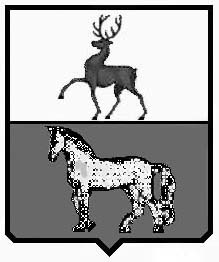 АДМИНИСТРАЦИЯ ПОЧИНКОВСКОГО МУНИЦИПАЛЬНОГО РАЙОНАНИЖЕГОРОДСКОЙ ОБЛАСТИПОСТАНОВЛЕНИЕОб утверждении Дорожной карты по проведении профилактической работы, направленной на предупреждение пожаров на территории Починковского муниципального района на 2020- 2022 годы№п/пНаименованиеподразделенияЛица, привлекаемые к профилактической работеПериодич-ностьНаселенные пункты1.145-ПСЧ ФГКУ«10-отряд ФПС по Нижегородской области»Личный состав
145-ПСЧ ФГКУ«10-отряд ФПС по Нижегородской области»ежедневно, согласно графикус. Починки, п. Пенькозавод,            с. Тагаево2.149-ПЧ 
4-ОГПС Управления 
по делам ГО, 
ЧС и ПБ Нижегородской областиЛичный состав
149-ПЧ 4-ОГПСУправления 
по делам ГО, 
ЧС и ПБ Нижегородской областиежедневно,согласно графикус. Наруксово3.176-ПЧ 
4-ОГПСЛичный состав
176-ПЧ  4-ОГПСУправления 
по делам ГО, 
ЧС и ПБ Нижегородской областиежедневно,согласно графикуп. Ужовка4.Муниципальная пожарная команда      (далее – МПК)
Маресевского с/сРаботник муниципальной пожарной команды 
(далее – МПК) 
с. Маресевоежедневно,согласно графикус .Маресево, д. Рудня 
5.Муниципальная пожарная команда      (далее – МПК)
Маресевского с/сРаботник МПК   с. Дивеев Усадежедневно,согласно графику6.Муниципальная пожарная команда      (далее – МПК)
Василево- Майданского с/сРаботник МПК с. В-Майданежедневно,согласно графикус. В-Майдан, п. Арзинка, п. Широкий, п. Лобан 7.Муниципальная пожарная команда      (далее – МПК)
Кочкуровского с/сРаботник МПК 
с. Кочкуровоежедневно,согласно графику
с. Кочкурово, п. Новониколаевский8.Муниципальная пожарная команда      (далее – МПК)
Кочкуровского с/сРаботник МПК с. Саитовкаежедневно,согласно графикус. Саитовка, с. Пеля Казенная9.Муниципальная пожарная команда      (далее – МПК)
Василевского  с/сРаботник МПК 
с. Шагаевоежедневно,согласно графикус. Шагаево10.Муниципальная пожарная команда      (далее – МПК)
Василевского  с/сРаботник МПК
с. Василевкаежедневно,согласно графикус. Василевка11.Муниципальная пожарная команда      (далее – МПК)
Василевского  с/сРаботник МПК 
д. Никитиноежедневно,согласно графику12.Муниципальная пожарная команда      (далее – МПК)
Наруксовского  с/с Работник МПК 
с. Азрапиноежедневно,согласно графикус. Азрапино, д. Алексеевка13.Муниципальная пожарная команда      (далее – МПК)
Наруксовского  с/сРаботник МПК   п. Коммунарежедневно,согласно графикуп. Коммунар, с. Новониколаевка, д. Новотроицкое14.Муниципальная пожарная команда      (далее – МПК)
Наруксовского  с/сРаботник МПК   с. Уч. Майданежедневно,согласно графикус. Уч.Майдан, с. Константиновка15.Муниципальная пожарная команда      (далее – МПК)
Наруксовского  с/сРаботник МПК   с. Криушаежедневно,согласно графикус. Наруксово, с. Криуша16.Муниципальная пожарная команда      (далее – МПК)
Пеля-Хованского  с/сРаботник МПК   с. П-Хованскаяежедневно,согласно графикус.Пеля-Хованская, д. Анютино, с. Вьюшкино, п. Ягодный17.Муниципальная пожарная команда      (далее – МПК)
Пеля-Хованского  с/сРаботник МПК   с. Панкратовоежедневно,согласно графикус.Панкратово,с. Ивашевка, с. Любимово, д. Взовка18.Муниципальная пожарная команда      (далее – МПК)
Пеля-Хованского  с/сРаботник МПК   с. Симбуховоежедневно,согласно графикус. Симбухово, с. Журавлиха, с. Акаево, д. Каменка, п. Новоалексеевский19.Муниципальная пожарная команда      (далее – МПК)
Ризоватовского  с/сРаботник МПК   с. Пузская Слободаежедневно,согласно графикус. Пузская Слобода, с. Сырятино, с. Пахотный Усад, с. Новая Березовка, с. Малая Пуза20.Муниципальная пожарная команда      (далее – МПК)
Ризоватовского  с/сРаботник МПК   с. Мадаевоежедневно,согласно графикус. Мадаево, с. Ризоватово, с. Ново-Урюпино, с. Суворовка21.Администрация Починковского сельсоветаИнструктор пожарной профилактики
(по совместительству)ежедневно,согласно графикус. Починки, с. Тагаево, с. Дуброво,с. Новоспасское, п. Осинки, п. Пенькозавод22.Администрация Ужовского сельсоветаИнструктор пожарной профилактики
(по совместительствуежедневно,согласно графикуп. Ужовка, с.Байково, с. Ильинское, с. Ужово, п. Муравей, п. Сырятинский, п. Осиновка, п. Муравей23.ОМВД по Починковскому районуУчастковые уполномоченныеежедневно, 
в рамках исполнения своих служебных обязанностейНаселенные пункты
в территориальных границах Починковского района24.УСЗН Починковского муниципального районаСоциальные работникиежедневно,
в рамках исполнения своих должностных функцийНаселенные пункты
в территориальных границах Починковского района25.ГКУ «Центр занятости населения Починковского района»специалист отдела программ занятостиежедневно,
 в рамках исполнения своих должностных функцийс. Починки26.Учреждения здравоохранения Починковского района (регистратура)Медицинский работник (регистратор)ежедневно,
 в рамках исполнения своих должностных функцийНаселенные пункты
в территориальных границах Починковского района27.Страховая компания «Росгострах»Страховые агентыежедневно,
 в рамках исполнения своих должностных функцийс. Починки28.ЦерковьСвященно-служителив дни проведения богослуженийНаселенные пункты
в территориальных границах Починковского района29.Почтовые отделенияРаботникиежедневно,
 в рамках исполнения своих должностных функцийНаселенные пункты
в территориальных границах Починковского района30.Магазины (торговые центры, рынки)Работникиежедневно,
 в рамках исполнения своих должностных функцийНаселенные пункты
в территориальных границах Починковского района31.Горьковская железная дорогаРаботникиежедневно,
 в рамках исполнения своих должностных функцийСтанции Ужовка32.Муниципальное унитарное предприятие «Починковское АТП»Работникиежедневно,
 в рамках исполнения своих должностных функцийНаселенные пункты
в территориальных границах Починковского района33.Администрация Починковского муниципального районаи администрации сельских поселенийРаботникиежедневно,
 в рамках исполнения своих должностных функцийНаселенные пункты
в территориальных границах Починковского района№п/пОтветственные лицаМеста и способы 
распространенияСроки проведенияСроки проведенияСроки проведенияПримечаниеПримечаниеРАЗРАБОТКА ИНФОРМАЦИОННЫХ МАТЕРИАЛОВ, ИЗГОТОВЛЕНИЕ ПАМЯТОК (ЛИСТОВОК), БРОШЮР, БУКЛЕТОВРАЗРАБОТКА ИНФОРМАЦИОННЫХ МАТЕРИАЛОВ, ИЗГОТОВЛЕНИЕ ПАМЯТОК (ЛИСТОВОК), БРОШЮР, БУКЛЕТОВРАЗРАБОТКА ИНФОРМАЦИОННЫХ МАТЕРИАЛОВ, ИЗГОТОВЛЕНИЕ ПАМЯТОК (ЛИСТОВОК), БРОШЮР, БУКЛЕТОВРАЗРАБОТКА ИНФОРМАЦИОННЫХ МАТЕРИАЛОВ, ИЗГОТОВЛЕНИЕ ПАМЯТОК (ЛИСТОВОК), БРОШЮР, БУКЛЕТОВРАЗРАБОТКА ИНФОРМАЦИОННЫХ МАТЕРИАЛОВ, ИЗГОТОВЛЕНИЕ ПАМЯТОК (ЛИСТОВОК), БРОШЮР, БУКЛЕТОВРАЗРАБОТКА ИНФОРМАЦИОННЫХ МАТЕРИАЛОВ, ИЗГОТОВЛЕНИЕ ПАМЯТОК (ЛИСТОВОК), БРОШЮР, БУКЛЕТОВРАЗРАБОТКА ИНФОРМАЦИОННЫХ МАТЕРИАЛОВ, ИЗГОТОВЛЕНИЕ ПАМЯТОК (ЛИСТОВОК), БРОШЮР, БУКЛЕТОВРАЗРАБОТКА ИНФОРМАЦИОННЫХ МАТЕРИАЛОВ, ИЗГОТОВЛЕНИЕ ПАМЯТОК (ЛИСТОВОК), БРОШЮР, БУКЛЕТОВ1)Администрация Починковского муниципального района,администрации сельских поселений-Ежегодно до начала реализации мероприятий по профилактике пожаров, далее с учетом потребностиЕжегодно до начала реализации мероприятий по профилактике пожаров, далее с учетом потребностиЕжегодно до начала реализации мероприятий по профилактике пожаров, далее с учетом потребностиАдминистрации совместно с отделом надзорной деятельности и профилактической работы по Починковскому району формулируют тематику информационных материалов с учетом специфики обстановки 
с пожарами на конкретной территорииАдминистрации совместно с отделом надзорной деятельности и профилактической работы по Починковскому району формулируют тематику информационных материалов с учетом специфики обстановки 
с пожарами на конкретной территорииИНФОРМИРОВАНИЕ НАСЕЛЕНИЯ О МЕРАХ ПОЖАРНОЙ БЕЗОПАСНОСТИИНФОРМИРОВАНИЕ НАСЕЛЕНИЯ О МЕРАХ ПОЖАРНОЙ БЕЗОПАСНОСТИИНФОРМИРОВАНИЕ НАСЕЛЕНИЯ О МЕРАХ ПОЖАРНОЙ БЕЗОПАСНОСТИИНФОРМИРОВАНИЕ НАСЕЛЕНИЯ О МЕРАХ ПОЖАРНОЙ БЕЗОПАСНОСТИИНФОРМИРОВАНИЕ НАСЕЛЕНИЯ О МЕРАХ ПОЖАРНОЙ БЕЗОПАСНОСТИИНФОРМИРОВАНИЕ НАСЕЛЕНИЯ О МЕРАХ ПОЖАРНОЙ БЕЗОПАСНОСТИИНФОРМИРОВАНИЕ НАСЕЛЕНИЯ О МЕРАХ ПОЖАРНОЙ БЕЗОПАСНОСТИИНФОРМИРОВАНИЕ НАСЕЛЕНИЯ О МЕРАХ ПОЖАРНОЙ БЕЗОПАСНОСТИ1)Администрации сельских поселенийРазмещение информации на оборотной стороне квитанции об оплате услуг ЖКХРазмещение информации осуществляется 2 раза в год по следующей тематике:- февраль (требования пожарной безопасности при эксплуатации электрооборудования);- октябрь (требования пожарной безопасности при эксплуатации печей и дымоходов).Размещение информации осуществляется 2 раза в год по следующей тематике:- февраль (требования пожарной безопасности при эксплуатации электрооборудования);- октябрь (требования пожарной безопасности при эксплуатации печей и дымоходов).Размещение информации осуществляется 2 раза в год по следующей тематике:- февраль (требования пожарной безопасности при эксплуатации электрооборудования);- октябрь (требования пожарной безопасности при эксплуатации печей и дымоходов).Подготовка информации осуществляется совместно (по согласованию) 
с отделом надзорной деятельности и профилактической работы по Починковскому районуПодготовка информации осуществляется совместно (по согласованию) 
с отделом надзорной деятельности и профилактической работы по Починковскому району1)Администрация Починковского муниципального районаРазмещение информации на страницах газеты «На земле починковской»Ежемесячно (в случае оперативного информирования населения – при обращении сотрудников отдела надзорной деятельности и профилактической работы по Починковскому району)Ежемесячно (в случае оперативного информирования населения – при обращении сотрудников отдела надзорной деятельности и профилактической работы по Починковскому району)Ежемесячно (в случае оперативного информирования населения – при обращении сотрудников отдела надзорной деятельности и профилактической работы по Починковскому району)Тематика статей на год должна быть определена заранее и согласована
с редакцией. Подготовка информационных материалов осуществляется совместно с отделом надзорной деятельности и профилактической работы по Починковскому району 
с учетом складывающейся обстановки с пожарами.Тематика статей на год должна быть определена заранее и согласована
с редакцией. Подготовка информационных материалов осуществляется совместно с отделом надзорной деятельности и профилактической работы по Починковскому району 
с учетом складывающейся обстановки с пожарами.1)Администрации сельских поселенийРазмещение информациина информационных стендах населенных пунктовНа информационных стендах в течение года размещается следующая информация:1.	Требования пожарной безопасности при эксплуатации печей и дымоходов;2.	Требования пожарной безопасности при эксплуатации электрооборудования;3.	Положительный опыт использования автономных пожарных извещателей;4.	Действия в случае возникновения пожара.На информационных стендах в течение года размещается следующая информация:1.	Требования пожарной безопасности при эксплуатации печей и дымоходов;2.	Требования пожарной безопасности при эксплуатации электрооборудования;3.	Положительный опыт использования автономных пожарных извещателей;4.	Действия в случае возникновения пожара.На информационных стендах в течение года размещается следующая информация:1.	Требования пожарной безопасности при эксплуатации печей и дымоходов;2.	Требования пожарной безопасности при эксплуатации электрооборудования;3.	Положительный опыт использования автономных пожарных извещателей;4.	Действия в случае возникновения пожара.Тематика статей на год должна быть определена заранее и согласована
с редакцией. Подготовка информационных материалов осуществляется совместно с отделом надзорной деятельности и профилактической работы по Починковскому району 
с учетом складывающейся обстановки с пожарами.Тематика статей на год должна быть определена заранее и согласована
с редакцией. Подготовка информационных материалов осуществляется совместно с отделом надзорной деятельности и профилактической работы по Починковскому району 
с учетом складывающейся обстановки с пожарами.1)Администрации сельских поселенийДоведение актуальной информации с помощью возможных технических средств в местах массового пребывания людей (системы громкоговорящей связи вокзалов, рынков, торговых центров, общественного транспорта, электронные табло, бегущие строки)Доведение информации до населения осуществляется по следующей тематике:Январь, апрель, июль, октябрь (Требования пожарной безопасности при эксплуатации печей и дымоходов);Февраль, май, август, ноябрь(Требования пожарной безопасности при эксплуатации электрооборудования);Март, июнь, сентябрь, декабрь(Действия в случае возникновения пожара).Доведение информации до населения осуществляется по следующей тематике:Январь, апрель, июль, октябрь (Требования пожарной безопасности при эксплуатации печей и дымоходов);Февраль, май, август, ноябрь(Требования пожарной безопасности при эксплуатации электрооборудования);Март, июнь, сентябрь, декабрь(Действия в случае возникновения пожара).Доведение информации до населения осуществляется по следующей тематике:Январь, апрель, июль, октябрь (Требования пожарной безопасности при эксплуатации печей и дымоходов);Февраль, май, август, ноябрь(Требования пожарной безопасности при эксплуатации электрооборудования);Март, июнь, сентябрь, декабрь(Действия в случае возникновения пожара).Тематика статей на год должна быть определена заранее и согласована
с редакцией. Подготовка информационных материалов осуществляется совместно с отделом надзорной деятельности и профилактической работы по Починковскому району 
с учетом складывающейся обстановки с пожарами.Тематика статей на год должна быть определена заранее и согласована
с редакцией. Подготовка информационных материалов осуществляется совместно с отделом надзорной деятельности и профилактической работы по Починковскому району 
с учетом складывающейся обстановки с пожарами.2)Руководство 145-ПСЧ ФГКУ «10-ОФПС по Нижегородской области»Проведение экскурсий в пожарных частях с детьмив течение года в течение года в течение года 2)Руководство 176-ПЧ 4-ОГПС Управления по делам ГО, ЧС и ПБ Нижегородской областиПроведение экскурсий в пожарных частях с детьмив течение года в течение года в течение года 2)Руководство 149-ПЧ 4-ОГПС Управления по делам ГО, ЧС и ПБ Нижегородской областиПроведение экскурсий в пожарных частях с детьмив течение года в течение года в течение года 3)Учебные заведения Починковского муниципального районаПроведение тематических викторин, олимпиад, конкурсов с учащейся молодежьюв течение годав течение годав течение года4)ЦерковьОбращение священнослужителей в своих проповедях к прихожанам с призывом соблюдать правила пожарной безопасностив дни проведения богослужений в дни проведения богослужений в дни проведения богослужений По согласованию
с приходамиПо согласованию
с приходами5)Администрации сельских поселенийПроведение сходов (встреч)с населениемежегодно в течение мая-июняОсновная тематика: «Предупреждение пожаров, характерных для пожароопасного периода»ежегодно в течение мая-июняОсновная тематика: «Предупреждение пожаров, характерных для пожароопасного периода»ежегодно в течение мая-июняОсновная тематика: «Предупреждение пожаров, характерных для пожароопасного периода»В установленный период сходы (встречи) с населением должны быть проведены во всех населенных пунктах Починковского муниципального районаВ установленный период сходы (встречи) с населением должны быть проведены во всех населенных пунктах Починковского муниципального района2.1. РАСПРОСТРАНЕНИЕ ПАМЯТОК (ЛИСТОВОК), БРОШЮР, БУКЛЕТОВ НА РАБОЧИХ МЕСТАХ2.1. РАСПРОСТРАНЕНИЕ ПАМЯТОК (ЛИСТОВОК), БРОШЮР, БУКЛЕТОВ НА РАБОЧИХ МЕСТАХ2.1. РАСПРОСТРАНЕНИЕ ПАМЯТОК (ЛИСТОВОК), БРОШЮР, БУКЛЕТОВ НА РАБОЧИХ МЕСТАХ2.1. РАСПРОСТРАНЕНИЕ ПАМЯТОК (ЛИСТОВОК), БРОШЮР, БУКЛЕТОВ НА РАБОЧИХ МЕСТАХ2.1. РАСПРОСТРАНЕНИЕ ПАМЯТОК (ЛИСТОВОК), БРОШЮР, БУКЛЕТОВ НА РАБОЧИХ МЕСТАХ2.1. РАСПРОСТРАНЕНИЕ ПАМЯТОК (ЛИСТОВОК), БРОШЮР, БУКЛЕТОВ НА РАБОЧИХ МЕСТАХ2.1. РАСПРОСТРАНЕНИЕ ПАМЯТОК (ЛИСТОВОК), БРОШЮР, БУКЛЕТОВ НА РАБОЧИХ МЕСТАХ2.1. РАСПРОСТРАНЕНИЕ ПАМЯТОК (ЛИСТОВОК), БРОШЮР, БУКЛЕТОВ НА РАБОЧИХ МЕСТАХ1)Администрации сельских поселенийВручение информационных материалов при посещении гражданами должностных лиц администрациив дни приема гражданв дни приема гражданв дни приема граждан2)Специалист отдела программ занятости ГКУ «Центр занятости населения Починковского района»Вручение информационных материалов при обращении гражданежедневно, в рамках исполнения своих должностных функцийежедневно, в рамках исполнения своих должностных функцийежедневно, в рамках исполнения своих должностных функцийИнформационными материалами (памятками, листовками, брошюрами) обеспечивает администрации сельских поселенийИнформационными материалами (памятками, листовками, брошюрами) обеспечивает администрации сельских поселений3)Медицинские работники (регистраторы) учреждений здравоохраненияВручение информационных материалов при получении амбулаторной карты больногоежедневно, в рамках исполнения своих должностных функцийежедневно, в рамках исполнения своих должностных функцийежедневно, в рамках исполнения своих должностных функцийИнформационными материалами (памятками, листовками, брошюрами) обеспечивает администрации сельских поселенийИнформационными материалами (памятками, листовками, брошюрами) обеспечивает администрации сельских поселений4)Страховой агент страховой компании «Росгострах»Вручение информационных материалов при страховании имущества гражданинаежедневно, в рамках исполнения своих должностных функцийежедневно, в рамках исполнения своих должностных функцийежедневно, в рамках исполнения своих должностных функцийИнформационными материалами (памятками, листовками, брошюрами) обеспечивает администрации сельских поселенийИнформационными материалами (памятками, листовками, брошюрами) обеспечивает администрации сельских поселений7)Работники почтовых отделенийРаспространениеинформационных материалов при разносе корреспонденции адресатамежедневно, в рамках исполнения своих должностных функцийежедневно, в рамках исполнения своих должностных функцийежедневно, в рамках исполнения своих должностных функцийИнформационными материалами (памятками, листовками, брошюрами) обеспечивает администрации сельских поселенийИнформационными материалами (памятками, листовками, брошюрами) обеспечивает администрации сельских поселений8)Торговые центры (магазины, рынки) реализующие газовые, электрические приборы и печное оборудованиеВручение памяток о соблюдении требований при эксплуатации оборудованияежедневно, в рамках исполнения своих должностных функцийежедневно, в рамках исполнения своих должностных функцийежедневно, в рамках исполнения своих должностных функцийИнформационными материалами (памятками, листовками, брошюрами) обеспечивает администрации сельских поселенийИнформационными материалами (памятками, листовками, брошюрами) обеспечивает администрации сельских поселений9)Работники железнодорожных станций Размещение информации на станции Ужовкав течение годав течение годав течение годаПодготовка информационных материалов осуществляется совместно с отделом надзорной деятельности и профилактической работы по Починковскому району с учетом специфики обстановки с пожарамиПодготовка информационных материалов осуществляется совместно с отделом надзорной деятельности и профилактической работы по Починковскому району с учетом специфики обстановки с пожарами10)Работники МУП «Починковское АТП»Размещение информации в общественном транспортев течение годав течение годав течение годаПодготовка информационных материалов осуществляется совместно с отделом надзорной деятельности и профилактической работы по Починковскому району с учетом специфики обстановки с пожарамиПодготовка информационных материалов осуществляется совместно с отделом надзорной деятельности и профилактической работы по Починковскому району с учетом специфики обстановки с пожарамиОБСЛЕДОВАНИЕ ЖИЛИЩНОГО ФОНДА (в первую очередь профилактическая работа планируется
в наиболее горимых населенных пунктах, указанных в разделе 2 «Дорожной карты»)ОБСЛЕДОВАНИЕ ЖИЛИЩНОГО ФОНДА (в первую очередь профилактическая работа планируется
в наиболее горимых населенных пунктах, указанных в разделе 2 «Дорожной карты»)ОБСЛЕДОВАНИЕ ЖИЛИЩНОГО ФОНДА (в первую очередь профилактическая работа планируется
в наиболее горимых населенных пунктах, указанных в разделе 2 «Дорожной карты»)ОБСЛЕДОВАНИЕ ЖИЛИЩНОГО ФОНДА (в первую очередь профилактическая работа планируется
в наиболее горимых населенных пунктах, указанных в разделе 2 «Дорожной карты»)ОБСЛЕДОВАНИЕ ЖИЛИЩНОГО ФОНДА (в первую очередь профилактическая работа планируется
в наиболее горимых населенных пунктах, указанных в разделе 2 «Дорожной карты»)ОБСЛЕДОВАНИЕ ЖИЛИЩНОГО ФОНДА (в первую очередь профилактическая работа планируется
в наиболее горимых населенных пунктах, указанных в разделе 2 «Дорожной карты»)ОБСЛЕДОВАНИЕ ЖИЛИЩНОГО ФОНДА (в первую очередь профилактическая работа планируется
в наиболее горимых населенных пунктах, указанных в разделе 2 «Дорожной карты»)ОБСЛЕДОВАНИЕ ЖИЛИЩНОГО ФОНДА (в первую очередь профилактическая работа планируется
в наиболее горимых населенных пунктах, указанных в разделе 2 «Дорожной карты»)№п/пОтветственные лицаМеста распространенияСроки проведенияСроки проведенияСроки проведенияСроки проведенияПримечание№п/пОтветственные лицаМеста распространения2017 год2018 год2019 год2019 годПримечание1)Личный состав145-ПСЧ ФГКУ«10-отряд ФПС по Нижегородской области»с. ПочинкиПрофилактическая работа осуществляется согласно графика1)Личный состав145-ПСЧ ФГКУ«10-отряд ФПС по Нижегородской области»с. Починкив период 
с 01.03 по 01.05в периодс 01.08 по 01.10в период 
с 01.04 по 01.06в период 
с 01.04 по 01.06Профилактическая работа осуществляется согласно графика1)Личный состав145-ПСЧ ФГКУ«10-отряд ФПС по Нижегородской области»п. Пенькозаводв период 
с 02.03 по 12.03в период 
с 01.09 по 15.09с 01.11 по 20.11с 01.11 по 20.11Профилактическая работа осуществляется согласно графика1)Личный состав145-ПСЧ ФГКУ«10-отряд ФПС по Нижегородской области»с. Тагаевов период 
с 01.07 по 01.08в период 
с 01.03 по 01.04в период 
с 01.07 по 30.07в период 
с 01.07 по 30.07Профилактическая работа осуществляется согласно графика3)Личный состав176-ПЧ 4-ОГПСп. Ужовкав период
с 01.04 по 16.06и с 04.09 по 20.10в период
с 01.01 по 01.04 и с 01.08 по 16.10в период
с 01.04 по 16.06в период
с 01.04 по 16.06Профилактическая работа осуществляется согласно разрабатываемому совместному графику4)Личный состав149-ПЧ 4-ОГПСс. Наруксовов период 
с 01.01 по 30.03в период 
с 16.04 по 30.06в период 
с 16.07 по 30.09в период 
с 16.07 по 30.09Профилактическая работа осуществляется согласно разрабатываемому совместному графику5)Работники МПКс. МаресевоРаботника МПКс. Дивеев Усадс. Маресевов периодс 01.01 по 15.02в период с 02.04 по 15.05в период с 01.08 по 15.09в период с 01.08 по 15.09Профилактическая работа осуществляется согласно разрабатываемому графику5)Работники МПКс. МаресевоРаботника МПКс. Дивеев Усадд. Рудняв период
с 16.03 по 25.03в период с 16.09 по 30.09в период с 05.10 по 15.10в период с 05.10 по 15.10Профилактическая работа осуществляется согласно разрабатываемому графику5)Работники МПКс. МаресевоРаботника МПКс. Дивеев Усадс. Дивеев-Усадв период
с 11.04 по 30.04в период
с 11.06 по 30.06в период
с 11.10 по 30.10в период
с 11.10 по 30.10Профилактическая работа осуществляется согласно разрабатываемому графику5)Работники МПКс. МаресевоРаботника МПКс. Дивеев Усадд. Наталинкав период
с 01.04 по 05.04в период
с 08.10 по 12.10в период
с 01.11 по 25.11в период
с 01.11 по 25.11Профилактическая работа осуществляется согласно разрабатываемому графику5)Работники МПКс. МаресевоРаботника МПКс. Дивеев Усадп. Старинав период 
с 21.04 по 30.04в период 
с 21.07 по 30.07в период 
с 21.11 по 30.11в период 
с 21.11 по 30.11Профилактическая работа осуществляется согласно разрабатываемому графику5)Работники МПКс. МаресевоРаботника МПКс. Дивеев Усадп. Ясная Полянав период 
с 11.06 по 13.06в период 
с 11.08 по 15.08в период 
с 11.02 по 15.02в период 
с 11.02 по 15.02Профилактическая работа осуществляется согласно разрабатываемому графику6)Работники МПКс. Василево-Майданс. В-Майданв период с 01.03 по 01.05в период с 01.06 по 01.08в период с 01.09 по 01.11в период с 01.09 по 01.11Профилактическая работа осуществляется согласно разрабатываемому графику6)Работники МПКс. Василево-Майданп. Арзинкав периодс 02.05 по 01.06в периодс 02.08 по 01.09в периодс 02.11 по 01.12в периодс 02.11 по 01.12Профилактическая работа осуществляется согласно разрабатываемому графику6)Работники МПКс. Василево-Майданп. Широковскийв периодс 02.06 по 03.06в периодс 02.09 по 04.09в периодс 01.11 по 02.11в периодс 01.11 по 02.11Профилактическая работа осуществляется согласно разрабатываемому графику6)Работники МПКс. Василево-Майданп. Лобанв периодс 21.03 по 23.03в периодс 21.09 по 24.09в периодс 21.10 по 23.10в периодс 21.10 по 23.10Профилактическая работа осуществляется согласно разрабатываемому графику7)Работники МПКс. КочкуровоРаботники МПКс. Саитовкас. Кочкуровов период с 01.01 по 10.02 и с 21.06 по 01.08в период с 01.03 по 10.04 и с 21.08 по 01.10в период с 01.06 по 10.07 и с 21.11 по 30.12в период с 01.06 по 10.07 и с 21.11 по 30.12Профилактическая работа осуществляется согласно разрабатываемому графику7)Работники МПКс. КочкуровоРаботники МПКс. Саитовкап. Новониколаевскийв период с 11.02 по 20.02 и 01.09 по 10.09в период с 11.03 по 19.03 и 01.10 по 11.10в период с 27.03 по 10.04 и 01.09 по 15.09в период с 27.03 по 10.04 и 01.09 по 15.09Профилактическая работа осуществляется согласно разрабатываемому графику7)Работники МПКс. КочкуровоРаботники МПКс. Саитовкас. Саитовкав период
с 02.03 по 01.04 и 
с 02.08 по 01.09в период
с 02.05 по 01.06 и 
с 02.10 по 01.11в период
с 02.08 по 01.09 и 
с 02.01 по 01.02в период
с 02.08 по 01.09 и 
с 02.01 по 01.02Профилактическая работа осуществляется согласно разрабатываемому графику7)Работники МПКс. КочкуровоРаботники МПКс. Саитовкас. Пеля-Казеннаяв период
с 02.04 по 10.04 и 
с 02.09 по 11.09в период
с 02.06 по 10.06 и 
с 02.11 по 11.11в период
с 02.09 по 10.09 и с 02.02 по 11.02в период
с 02.09 по 10.09 и с 02.02 по 11.02Профилактическая работа осуществляется согласно разрабатываемому графику8)Работники МПКс. ШагаевоРаботники МПКс. ВасилевкаРаботники МПКс. Никитинос. Шагаевов период 
с 01.02 по 20.04в период 
с 01.05 по 20.07в период 
с 01.08 по 20.10в период 
с 01.08 по 20.10Профилактическая работа осуществляется согласно разрабатываемому графику8)Работники МПКс. ШагаевоРаботники МПКс. ВасилевкаРаботники МПКс. Никитинос. Василевкав периодс 21.04 по 20.06в периодс 21.07 по 20.09в периодс 21.10 по 20.12в периодс 21.10 по 20.12Профилактическая работа осуществляется согласно разрабатываемому графику8)Работники МПКс. ШагаевоРаботники МПКс. ВасилевкаРаботники МПКс. Никитинос. Никитинов периодс 21.06 по 01.07в периодс 21.09 по 01.10в периодс 21.01 по 01.02в периодс 21.01 по 01.02Профилактическая работа осуществляется согласно разрабатываемому графику8)Работники МПКс. ШагаевоРаботники МПКс. ВасилевкаРаботники МПКс. Никитинос. Шишадеевов периодс 02.04 по 15.04в периодс 02.09 по 17.09в периодс 02.11 по 20.11в периодс 02.11 по 20.11Профилактическая работа осуществляется согласно разрабатываемому графику9)Работники МПКс. АзрапиноРаботники МПКп. Коммунарс. Азрапинов периодс 01.01 по 02.02 и с 02.05 по 03.06в периодс 01.05 по 02.06 и с 02.09 по 03.10в периодс 01.09 по 02.10 и с 02.02 по 03.03в периодс 01.09 по 02.10 и с 02.02 по 03.03Профилактическая работа осуществляется согласно разрабатываемому графику9)Работники МПКс. АзрапиноРаботники МПКп. Коммунард. Алексеевкав периодс 03.02 по 04.02 и с 04.06 по 07.06в периодс 03.08 по 08.08 и с 04.11 по 06.11в периодс 03.10 по 05.10 и с 04.03 по 05.03в периодс 03.10 по 05.10 и с 04.03 по 05.03Профилактическая работа осуществляется согласно разрабатываемому графику9)Работники МПКс. АзрапиноРаботники МПКп. Коммунарп. Коммунарв периодс 02.03 по 12.03 и с 03.08 по 15.08в периодс 02.07 по 16.07 и с 03.01 по 10.01в периодс 02.11 по 20.11 и с 03.04 по 17.04в периодс 02.11 по 20.11 и с 03.04 по 17.04Профилактическая работа осуществляется согласно разрабатываемому графику9)Работники МПКс. АзрапиноРаботники МПКп. Коммунарс. Новониколаевкав периодс 02.04 по 15.04 и с 03.09 по 18.09в периодс 02.08 по 15.08 и с 03.02 по 18.02в периодс 02.02 по 15.02 и с 03.05 по 18.05в периодс 02.02 по 15.02 и с 03.05 по 18.05Профилактическая работа осуществляется согласно разрабатываемому графику9)Работники МПКс. АзрапиноРаботники МПКп. Коммунард. Новотроицкоев периодс 16.04 по 01.05 и с 19.09 по 03.10в периодс 16.08 по 01.09 и с 19.02 по 05.03в периодс 16.02 по 29.02 и с 19.05по 30.05в периодс 16.02 по 29.02 и с 19.05по 30.05Профилактическая работа осуществляется согласно разрабатываемому графику10)Работники МПКс. Уч. МайданРаботники МПКс. Криушас. Уч. Майданв периодс 01.01 по 01.02 и с 26.05 по 01.07в периодс 01.05 по 01.06 и с 26.09 по 01.11в периодс 01.01 по 01.02 и с 26.05 по 01.07в периодс 01.01 по 01.02 и с 26.05 по 01.07Профилактическая работа осуществляется согласно разрабатываемому графику10)Работники МПКс. Уч. МайданРаботники МПКс. Криушас. Константиновкав периодс 16.05 по 25.05 и с 16.10 по 01.11в периодс 16.09 по 25.09 и с 16.02 по 01.04в периодс 16.05 по 25.05 и с 16.10 по 01.11в периодс 16.05 по 25.05 и с 16.10 по 01.11Профилактическая работа осуществляется согласно разрабатываемому графику10)Работники МПКс. Уч. МайданРаботники МПКс. Криушас. Наруксовов периодс 02.02 по 20.02 и с 02.07 по 22.07в периодс 02.06 по 20.06 и с 02.11 по 22.11в периодс 02.02 по 20.02 и с 02.07 по 22.07в периодс 02.02 по 20.02 и с 02.07 по 22.07Профилактическая работа осуществляется согласно разрабатываемому графику10)Работники МПКс. Уч. МайданРаботники МПКс. Криушас. Криушав периодс 21.02 по 01.04 и с 23.07 по 01.09в период с 21.06 по 01.08 и с 23.11 по 01.12в периодс 21.02 по 01.04 и с 23.07 по 01.09в периодс 21.02 по 01.04 и с 23.07 по 01.09Профилактическая работа осуществляется согласно разрабатываемому графику11)Работники МПКс. П-ХованскаяРаботники МПКс. ПанкратовоРаботники МПК с. Симбуховос. Пеля-Хованскаяв период с 01.04 по 20.06в период с 01.06 по 20.08в период с 01.09 по 20.11в период с 01.09 по 20.11Профилактическая работа осуществляется согласно разрабатываемому графику11)Работники МПКс. П-ХованскаяРаботники МПКс. ПанкратовоРаботники МПК с. Симбуховод. Анютинов период с 01.02 по 02.02в период с 01.09 по 02.09в период с 01.11 по 03.11в период с 01.11 по 03.11Профилактическая работа осуществляется согласно разрабатываемому графику11)Работники МПКс. П-ХованскаяРаботники МПКс. ПанкратовоРаботники МПК с. Симбуховос. Вьшкинов период с 02.03 по 04.03в период с 02.05 по 04.05в период с 02.07 по 06.07в период с 02.07 по 06.07Профилактическая работа осуществляется согласно разрабатываемому графику11)Работники МПКс. П-ХованскаяРаботники МПКс. ПанкратовоРаботники МПК с. Симбуховоп. Ягодныйв период с 11.03 по 13.03в период с 17.05 по 20.05в период с 18.09 по 20.09в период с 18.09 по 20.09Профилактическая работа осуществляется согласно разрабатываемому графику11)Работники МПКс. П-ХованскаяРаботники МПКс. ПанкратовоРаботники МПК с. Симбуховос. Панкратовов период с 21.03 по 30.03в период с 21.05 по 30.05в период с 21.07 по 30.07в период с 21.07 по 30.07Профилактическая работа осуществляется согласно разрабатываемому графику11)Работники МПКс. П-ХованскаяРаботники МПКс. ПанкратовоРаботники МПК с. Симбуховос. Ивашевкав период с 21.04 по 10.05в период с 21.08 по 17.09в период с 09.11 по 29.11в период с 09.11 по 29.11Профилактическая работа осуществляется согласно разрабатываемому графику11)Работники МПКс. П-ХованскаяРаботники МПКс. ПанкратовоРаботники МПК с. Симбуховос. Любимовов период с 22.08 по 05.09в период с 22.10 по 05.11в период с 22.01 по 05.02в период с 22.01 по 05.02Профилактическая работа осуществляется согласно разрабатываемому графику11)Работники МПКс. П-ХованскаяРаботники МПКс. ПанкратовоРаботники МПК с. Симбуховод. Взовкав период с 06.09 по 25.09в период с 06.11 по 25.11в период с 06.02 по 25.02в период с 06.02 по 25.02Профилактическая работа осуществляется согласно разрабатываемому графику11)Работники МПКс. П-ХованскаяРаботники МПКс. ПанкратовоРаботники МПК с. Симбуховос. Симбуховов период с 11.10 по 10.11в период с 11.01 по 10.02в период с 11.03 по 10.04в период с 11.03 по 10.04Профилактическая работа осуществляется согласно разрабатываемому графику11)Работники МПКс. П-ХованскаяРаботники МПКс. ПанкратовоРаботники МПК с. Симбуховос. Журавлихав период с 11.11 по 28.11в период с 03.02 по 25.02в период с 11.04 по 18.05в период с 11.04 по 18.05Профилактическая работа осуществляется согласно разрабатываемому графику11)Работники МПКс. П-ХованскаяРаботники МПКс. ПанкратовоРаботники МПК с. Симбуховос. Акаевов период с 19.11 по 01.12в период с 19.02 по 01.03в период с 19.05 по 30.05в период с 19.05 по 30.05Профилактическая работа осуществляется согласно разрабатываемому графикуРаботники МПКс. П-ХованскаяРаботники МПКс. ПанкратовоРаботники МПК с. Симбуховод. Каменкав период с 19.11 по 01.12в период с 19.02 по 01.03в период с 19.05 по 30.05в период с 19.05 по 30.05Работники МПКс. П-ХованскаяРаботники МПКс. ПанкратовоРаботники МПК с. Симбуховоп. Новоалексеевскийв период с 19.11 по 01.12в период с 19.02 по 01.03в период с 19.05 по 30.05в период с 19.05 по 30.0512)Работники МПК с. Пузская СлободаРаботники МПКс. Мадаевос. Пузская Слободав период с 01.04 по 01.05в период с 01.07 по 01.08в период с 01.09 по 01.10в период с 01.09 по 01.10Профилактическая работа осуществляется согласно разрабатываемому графику12)Работники МПК с. Пузская СлободаРаботники МПКс. Мадаевос. Сырятинов период с 02.05 по 01.06в период с 02.08 по 01.09в период с 02.10 по 01.11в период с 02.10 по 01.11Профилактическая работа осуществляется согласно разрабатываемому графику12)Работники МПК с. Пузская СлободаРаботники МПКс. Мадаевос. Пахотный Усадв период с 02.06 по 15.06в период с 02.09 по 15.09в период с 02.11 по 15.11в период с 02.11 по 15.11Профилактическая работа осуществляется согласно разрабатываемому графику12)Работники МПК с. Пузская СлободаРаботники МПКс. Мадаевос. Новая Березовкав период с 16.06 по 20.06в период с 16.09 по 20.09в период с 16.01 по 20.01в период с 16.01 по 20.01Профилактическая работа осуществляется согласно разрабатываемому графику12)Работники МПК с. Пузская СлободаРаботники МПКс. Мадаевос. Малая Пузав период с 02.07 по 30.07в период с 02.10 по 30.10в период с 02.02 по 27.03в период с 02.02 по 27.03Профилактическая работа осуществляется согласно разрабатываемому графику12)Работники МПК с. Пузская СлободаРаботники МПКс. Мадаевос. Мадаевов период с 02.08 по 01.09в период с 02.11 по 01.12в период с 02.03 по 01.04в период с 02.03 по 01.04Профилактическая работа осуществляется согласно разрабатываемому графику12)Работники МПК с. Пузская СлободаРаботники МПКс. Мадаевос. Ризоватовов период с 02.09 по 01.10в период с 02.01 по 01.02в период с 02.04 по 01.05в период с 02.04 по 01.05Профилактическая работа осуществляется согласно разрабатываемому графику12)Работники МПК с. Пузская СлободаРаботники МПКс. Мадаевос. Ново-Урпинов период с 02.10 по 25.10в период с 02.02 по 25.02в период с 02.05 по 25.05в период с 02.05 по 25.05Профилактическая работа осуществляется согласно разрабатываемому графику12)Работники МПК с. Пузская СлободаРаботники МПКс. Мадаевос. Суворовкав период с 16.10 по 17.10в период с 16.02 по 17.02в период с 16.05 по 17.05в период с 16.05 по 17.05Профилактическая работа осуществляется согласно разрабатываемому графику13)Инструктор  пожарной профилактики (по совместительству) администрации Починковского сельсоветас. Починкив период с 01.04 по 01.05в период с 01.07 по 01.08в период с 01.09 по 01.10в период с 01.09 по 01.10Профилактическая работа осуществляется согласно разрабатываемому графику13)Инструктор  пожарной профилактики (по совместительству) администрации Починковского сельсоветас. Тагаевов период с 02.05 по 01.06в период с 02.08 по 01.09в период с 02.10 по 01.11в период с 02.10 по 01.11Профилактическая работа осуществляется согласно разрабатываемому графику13)Инструктор  пожарной профилактики (по совместительству) администрации Починковского сельсоветас. Дубровов период с 02.07 по 15.07в период с 02.09 по 15.09в период с 02.11 по 15.11в период с 02.11 по 15.11Профилактическая работа осуществляется согласно разрабатываемому графику13)Инструктор  пожарной профилактики (по совместительству) администрации Починковского сельсоветас. Новоспасскоев период с 16.07 по 30.07в период с 16.09 по 30.09в период с 16.11 по 30.11в период с 16.11 по 30.11Профилактическая работа осуществляется согласно разрабатываемому графику13)Инструктор  пожарной профилактики (по совместительству) администрации Починковского сельсоветас. Осинкив период с 01.08 по 01.09в период с 01.10 по 01.11в период с 01.02 по 01.03в период с 01.02 по 01.03Профилактическая работа осуществляется согласно разрабатываемому графику13)Инструктор  пожарной профилактики (по совместительству) администрации Починковского сельсоветап. Пенькозаводв период с 01.10 по 20.10в период с 01.02 по 20.02в период с 02.04 по 20.04в период с 02.04 по 20.04Профилактическая работа осуществляется согласно разрабатываемому графику14)Инструктор  пожарной профилактики (по совместительству) администрации Ужовского сельсоветап. Ужовкав период с 01.02 по 20.03в период с 01.06 по 20.07в период с 01.09 по 20.10в период с 01.09 по 20.10Профилактическая работа осуществляется согласно разрабатываемому графику14)Инструктор  пожарной профилактики (по совместительству) администрации Ужовского сельсоветас. Байковов период с 21.03 по 10.05в период с 21.07 по 10.09в период с 21.10 по 30.12в период с 21.10 по 30.12Профилактическая работа осуществляется согласно разрабатываемому графику14)Инструктор  пожарной профилактики (по совместительству) администрации Ужовского сельсоветас. Ильинскоев период с 11.05 по 30.07в период с 11.09 по 30.11в период с 11.02 по 30.03в период с 11.02 по 30.03Профилактическая работа осуществляется согласно разрабатываемому графику14)Инструктор  пожарной профилактики (по совместительству) администрации Ужовского сельсоветас. Ужовов период с 01.08 по 20.08в период с 01.02 по 20.02в период с 01.04 по 20.04в период с 01.04 по 20.04Профилактическая работа осуществляется согласно разрабатываемому графику14)Инструктор  пожарной профилактики (по совместительству) администрации Ужовского сельсоветап. Муравейв период с 16.08 по 01.09в период с 16.02 по 01.03в период с 16.04 по 01.05в период с 16.04 по 01.05Профилактическая работа осуществляется согласно разрабатываемому графику14)Инструктор  пожарной профилактики (по совместительству) администрации Ужовского сельсоветап. Сырятинскийв период с 02.10 по 15.10в период с 11.03 по 26.03в период с 11.05 по 26.05в период с 11.05 по 26.05Профилактическая работа осуществляется согласно разрабатываемому графику14)Инструктор  пожарной профилактики (по совместительству) администрации Ужовского сельсоветап. Осиновкав период с 16.10 по 01.11в период с 27.03 по 05.04в период с 27.05 по 05.06в период с 27.05 по 05.06Профилактическая работа осуществляется согласно разрабатываемому графику15)Участковые ОМВДпо Починковскому районуНаселенные пунктыв территориальных границах Починковского районаобследуют жилые помещения граждан при их посещении
в рамках своей повседневной деятельностиобследуют жилые помещения граждан при их посещении
в рамках своей повседневной деятельностиобследуют жилые помещения граждан при их посещении
в рамках своей повседневной деятельностиобследуют жилые помещения граждан при их посещении
в рамках своей повседневной деятельности16)Сотрудники УСЗН Починковского муниципального районаНаселенные пунктыв территориальных границах Починковского районаследят за состоянием жилых помещений, надворных построек у надомниковследят за состоянием жилых помещений, надворных построек у надомниковследят за состоянием жилых помещений, надворных построек у надомниковследят за состоянием жилых помещений, надворных построек у надомников2014 г.2015г.2016 г.2017 г.2018г.Среднее за 5 летПочинковский район1310,66119,661411,66Сельские районы области14,9614,8014,8013,5616,2114,86Нижегородская область9,088,948,798,189,498,892014 г.2015г.   2016 г.2017 г.2018г.Среднее за 5 летПочинковский район0,280,240,170,100,140,18Сельские районы области1,601,761,211,421,391,47Нижегородская область0,850,810,660,680,670,732014 г.2015г.2016 г.2017 г.2018г.Среднее за 5 летПочинковский район0,700,700,350,700,700,63Сельские районы области10,850,821,060,930,93Нижегородская область0,920,780,790,820,740,81№ п/пНаименованиемуниципальногообразованияКол-во населенияКол-во пожаровРасчет на 1 тыс.человекКол-во погибшихРасчет 
на 1 тыс.человек1.Починковская12549393,1050,392.Маресевская74845,3411,333.Василев-Майданская93344,28004.Пеля-Хованская1783116,16005.Кочкуровская1483149,44006.Наруксовская27433010,972,557.Ризоватовская2235198,5031,348.Ужовская4210307,1240,959.Василевская17602815,952,84№ п/пНаимененование сельской администрацииНаименование населенного пунктаЧисло жителейЧисло дворов (домов)Количество пожаровКоличество пожаровКоличество пожаровКоличество пожаровКоличество пожаровКоличество пожаров№ п/пНаимененование сельской администрацииНаименование населенного пунктаЧисло жителейЧисло дворов (домов)20142015201620172018Всего1.Починковский сельсоветс. Починки11564523496368341.Починковский сельсоветс. Новоспасское3192170011021.Починковский сельсоветп. Осинки120540000001.Починковский сельсоветп. Пенькозавод61490000001.Починковский сельсоветс. Дуброво2521550000111.Починковский сельсоветс. Тагаево2334990010121.Починковский сельсоветд. Кармалей000000001.Починковский сельсоветс. Зеленая Роща000000002.Маресевский сельсоветс. Маресево3761710000002.Маресевский сельсоветс. Дивеев-Усад2701131101032.Маресевский сельсоветд. Наталинка25140000002.Маресевский сельсоветд. Рудня64340000112.Маресевский сельсоветп. Старина860000002.Маресевский сельсоветп. Ясная-Поляна520000003.Василев-Майданский сельсоветс. Арзинка7002860210033.Василев-Майданский сельсоветп. Борисовский000000003.Василев-Майданский сельсоветс. Василв-Майдан230850100013.Василев-Майданский сельсоветп. Емельяновский000000003.Василев-Майданский сельсоветп. Лобан210000003.Василев-Майданский сельсоветп. Широковский110000004.Пеля-Хованский сельсоветд. Анютино330000004.Пеля-Хованский сельсоветс. Вьюшкино1150000004.Пеля-Хованский сельсоветс. Пеля-Хованская8103361002144.Пеля-Хованский сельсоветп. Ягодный320000004.Пеля-Хованский сельсоветд. Взовка81330000114.Пеля-Хованский сельсоветс. Ивашевка27260000014.Пеля-Хованский сельсоветс. Любимово32230100014.Пеля-Хованский сельсоветс. Панкратово2491060000114.Пеля-Хованский сельсоветс. Симбухово3251590100124.Пеля-Хованский сельсоветс. Акаево39230000004.Пеля-Хованский сельсоветс. Журавлиха156650000114.Пеля-Хованский сельсоветд. Каменка58530000004.Пеля-Хованский сельсоветп. Новоалексеевский220000005.Кочкуровский сельсоветс. Кочкурово96246032131105.Кочкуровский сельсоветп. Новониколаевкий24150000005.Кочкуровский сельсоветс. Саитовка4672130101135.Кочкуровский сельсоветс. Пеля-Казенная30180000116.Наруксовский сельсоветс. Наруксово128355331222106.Наруксовский сельсоветс. Учуево-Майдан3902040120256.Наруксовский сельсоветс. Константиновка61370000126.Наруксовский сельсоветс. Новомихайловка000000006.Наруксовский сельсоветд. Садовка000000006.Наруксовский сельсоветс. Криуша2701360001236.Наруксовский сельсоветс. Азрапино4812824010056.Наруксовский сельсоветд. Виноградовка000000006.Наруксовский сельсоветд. Воздвиженка000000006.Наруксовский сельсоветд. Романовка000000006.Наруксовский сельсоветп. Коммунар214982001256.Наруксовский сельсоветд. Алексеевка1250000006.Наруксовский сельсоветд. Кобылинка000000006.Наруксовский сельсоветс. Новониколаевка1430000006.Наруксовский сельсоветс. Новотроицкое18120000007.Ризоватовский сельсоветс. Ризоватово6682781120157.Ризоватовский сельсоветс. Малая Пуза44420000007.Ризоватовский сельсоветс. Пузская-Слобода3991810031047.Ризоватовский сельсоветп. Круглый000000007.Ризоватовский сельсоветп. Масалки000000007.Ризоватовский сельсоветс. Новая Березовка540000007.Ризоватовский сельсоветс. Пахотный Усад31230100127.Ризоватовский сельсоветс. Сырятино3001240000007.Ризоватовский сельсоветс. Мадаево7242900312177.Ризоватовский сельсоветп. Ленгуши000000007.Ризоватовский сельсоветс. Ново-Урюпино60350000117.Ризоватовский сельсоветс. Роганиха000000007.Ризоватовский сельсоветс. Суворовка410000007.Ризоватовский сельсоветс. Каменка000000008.Ужовский сельсоветп. Муравей1470000008.Ужовский сельсоветс. Ужово130510000008.Ужовский сельсоветс. Ильинское8343833111178.Ужовский сельсоветс. Байково104442753121128.Ужовский сельсоветс. Журавлиха240000008.Ужовский сельсоветп. Осиновка25140010018.Ужовский сельсоветп. Сырятинский571360100018.Ужовский сельсоветп. Ужовка21048571241199.Василевский сельсоветс. Василевка47424222322119.Василевский сельсоветс. Никитино6513080041279.Василевский сельсоветс. Шишадеево99531010029.Василевский сельсоветс. Шагаево5362553101389.Василевский сельсоветВСЕГО:ВСЕГО:ВСЕГО:28447135183932332942175ВСЕГО:ВСЕГО:ВСЕГО:2844713518393233294217520142015201620172018ВСЕГО% 
от общего количестваВсего пожаров, из них по причине:Всего пожаров, из них по причине:Область2999291528662659307314512% 
от общего количестваВсего пожаров, из них по причине:Всего пожаров, из них по причине:Село133612511251113813496325% 
от общего количестваВсего пожаров, из них по причине:Всего пожаров, из них по причине:Починковский район3932332942175% 
от общего количества1.Нарушения правил технической эксплуатации электрооборудованияОбласть491486592505727280119,31.Нарушения правил технической эксплуатации электрооборудованияСело303291338295405163225,971.Нарушения правил технической эксплуатации электрооборудованияПочинковский район20171823179554,22.Неисправности печей и дымоходовОбласть743772849834946414428,562.Неисправности печей и дымоходовСело383404433417475211233,612.Неисправности печей и дымоходовПочинковскийрайон116601835203.Неосторожного обращения с огнемОбласть746695709636650343623,683.Неосторожного обращения с огнемСело279269231221256125619,993.Неосторожного обращения с огнемПочинковский район878553318,8